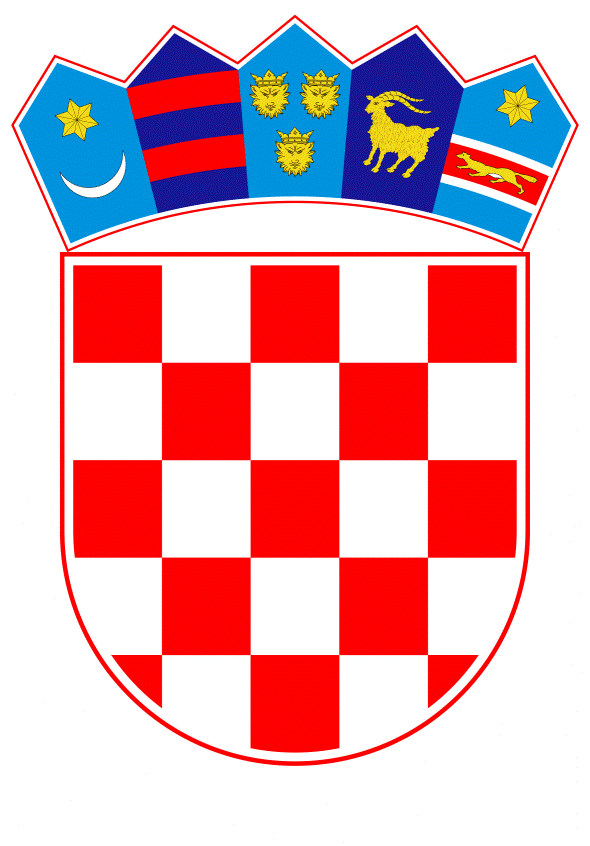 VLADA REPUBLIKE HRVATSKEZagreb, 10. travnja 2024.______________________________________________________________________________________________________________________________________________________________________________________________________________________________Banski dvori | Trg Sv. Marka 2  | 10000 Zagreb | tel. 01 4569 222 | vlada.gov.hrPRIJEDLOGNa temelju članka 46.a stavka 2. Zakona o poljoprivredi (Narodne novine, br. 118/18., 42/20., 127/20 – Odluka Ustavnog suda Republike Hrvatske, 52/21 i 152/22) Vlada Republike Hrvatske je na sjednici održanoj dana __________ 2024. godine donijela O D L U K Uo donošenju Programa školskog mednog dana s hrvatskih pčelinjaka za 2024. godinuI.Donosi se Program školskog mednog dana s hrvatskih pčelinjaka za 2024. godinu, u tekstu koji je Vladi Republike Hrvatske dostavilo Ministarstvo poljoprivrede aktom, KLASA:380-01/24-01/1, URBROJ:525-13/912-24-13 od 25. ožujka 2024. II.Financijska sredstva za provedbu Programa iz točke I. ove Odluke osigurana su u iznosu od 190.540,00 EUR u Državnom proračunu Republike Hrvatske za 2024. godinu unutar proračunske glave 06005 Ministarstvo poljoprivrede. III.Zadužuje se Ministarstvo poljoprivrede da o donošenju ove Odluke izvijesti Agenciju za plaćanja u poljoprivredi, ribarstvu i ruralnom razvoju i Hrvatsku agenciju za poljoprivredu i hranu.IV.Zadužuje se Ministarstvo poljoprivrede da na svojim mrežnim stranicama objavi Program iz točke I. ove Odluke.V.Ova Odluka stupa na snagu danom donošenja.PREDSJEDNIK VLADE REPUBLIKE HRVATSKEmr. sc. Andrej PlenkovićKLASA:URBROJ:Zagreb, OBRAZLOŽENJE:Svrha provedbe Programa školskog mednog dana s hrvatskih pčelinjaka (u daljnjem tekstu: Program) je podizanje svijesti djece, od rane dobi, o potrebi konzumacije lokalnih poljoprivrednih proizvoda te ukazivanje na ulogu i značaj pčelarstva u cjelokupnoj poljoprivrednoj proizvodnji, posebice zbog održavanja ekološke ravnoteže i bioraznolikosti. Ovim Programom predviđena je i promocija hrvatskog pčelarstva. Med koji će se dodijeliti učenicima prvih razreda osnovnih škola bit će zapakiran u staklenku za med volumena 370 ml (nacionalna staklenka ili konvencionalna) i označen nacionalnim znakom kvalitete „Dokazana kvaliteta“ Hrvatska i/ili europskim ili nacionalnim znakom kvalitete za zaštićenu oznaku izvornosti i/ili znakom Med hrvatskih pčelinjaka. Programom se želi promovirati med lokalnih proizvođača čime im se daje primjeren značaj kao i doprinos zaštiti okoliša preferiranjem kratkih lanaca opskrbe.Ovaj Program ima za cilj:educiranje učenika o važnosti pčelarstva za sveukupnu poljoprivrednu proizvodnju i bioraznolikosteduciranje i podizanje svijesti djece o važnosti meda kao sastavnog dijela prehranepromociju meda lokalnih proizvođača proizvedenog na hrvatskim pčelinjacima koji se pakira u staklenku za med (nacionalna staklenka ili konvencionalna).Za provedbu Programa osigurat će se sredstva:za nabavu meda zapakiranog u Nacionalnu staklenku za med u iznosu od 150.723,00 EURza izradu i distribuciju različitih priručnih i edukativnih materijala opće vidljivosti sa znakom Školski medni dan s hrvatskih pčelinjaka uključujući slikovnicu edukativnog karaktera o pčelarstvu prilagođenu njihovoj dobi u iznosu od 39.817,00 EUR.Školski medni dan s hrvatskih pčelinjaka održan je prvi puta 7. prosinca 2018.  i izazvao je veliki interes javnosti te veliko zadovoljstvo svih koji su sudjelovali u Programu, a posebno učenika prvih razreda osnovnih škola. Tijekom šest godina održavanja u Programu je sudjelovalo ukupno 860 osnovnih škola s ukupno 209.380 učenika prvih razreda te svake godine sudjeluje prosječno 192 pčelara.Predlagatelj:MINISTARSTVO POLJOPRIVREDEPredmet:Prijedlog odluke o donošenju Programa školskog mednog dana s hrvatskih pčelinjaka za 2024. godinu